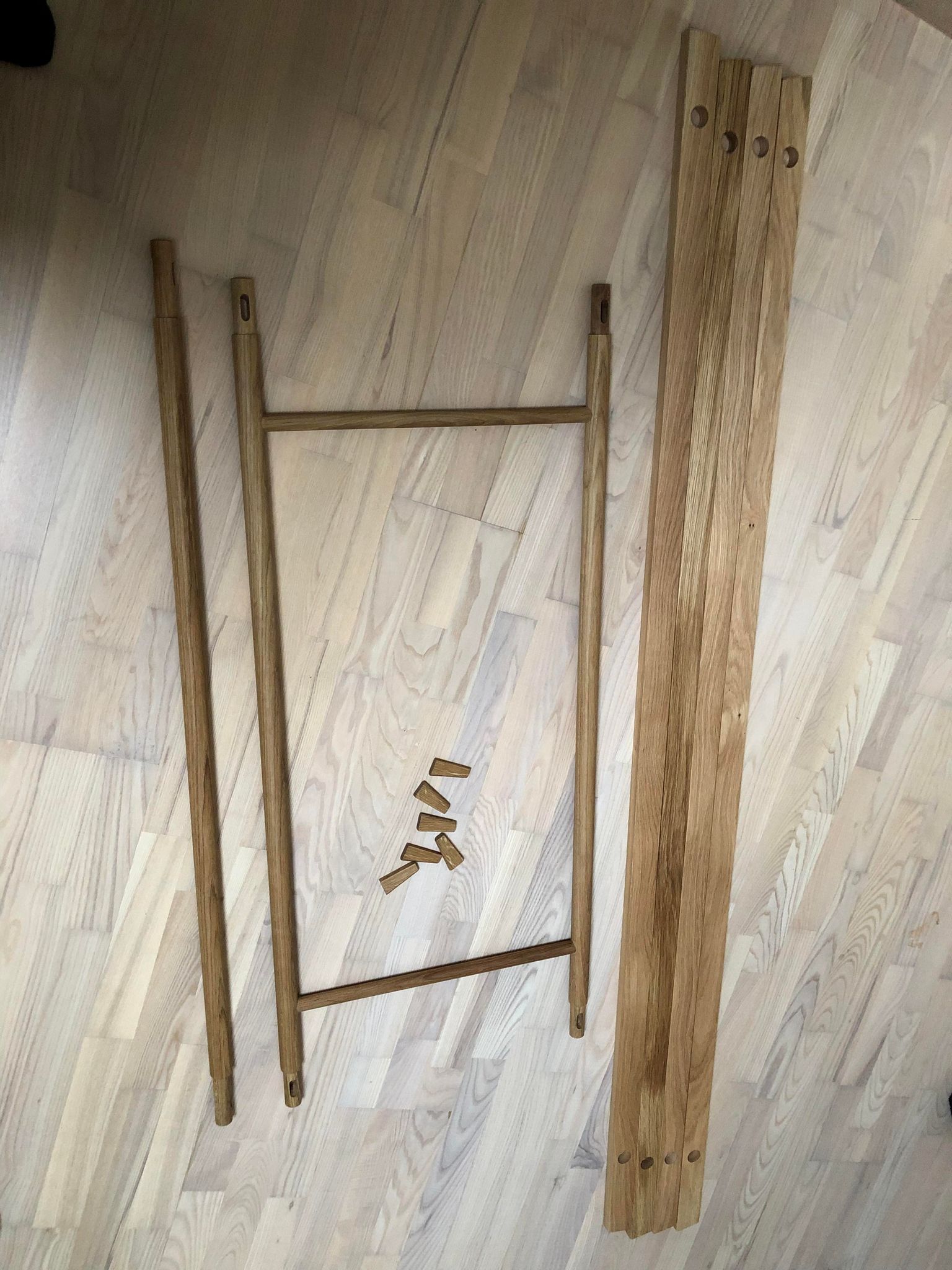 Tøjstativ NORA 1. Dele:  	4 stk. Ben 	1 stk. Bund	1 stk. Bøjlestang	6 stk. Kiler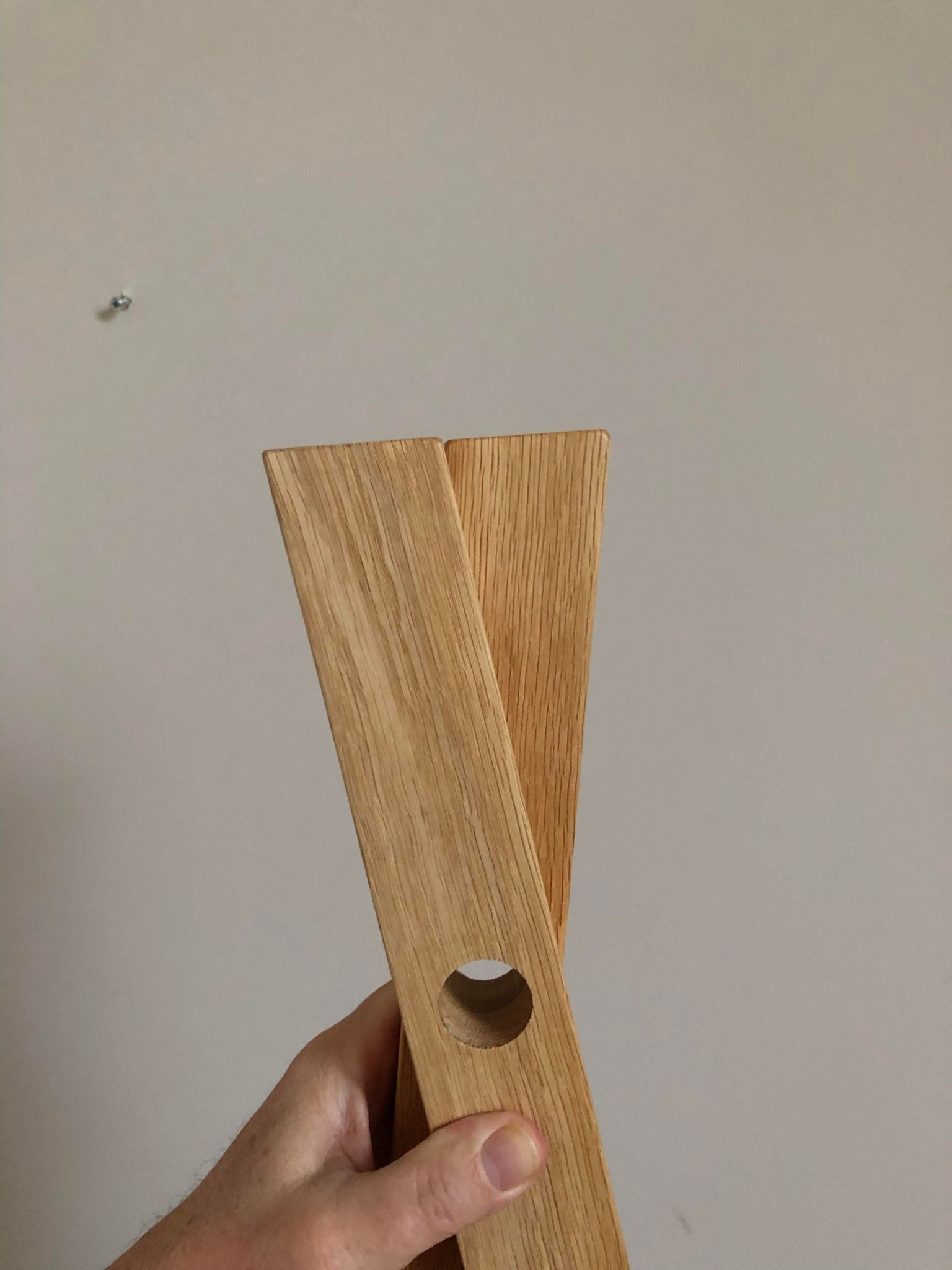 2.Benene samles 2 + 2 således at de er vandrette i top.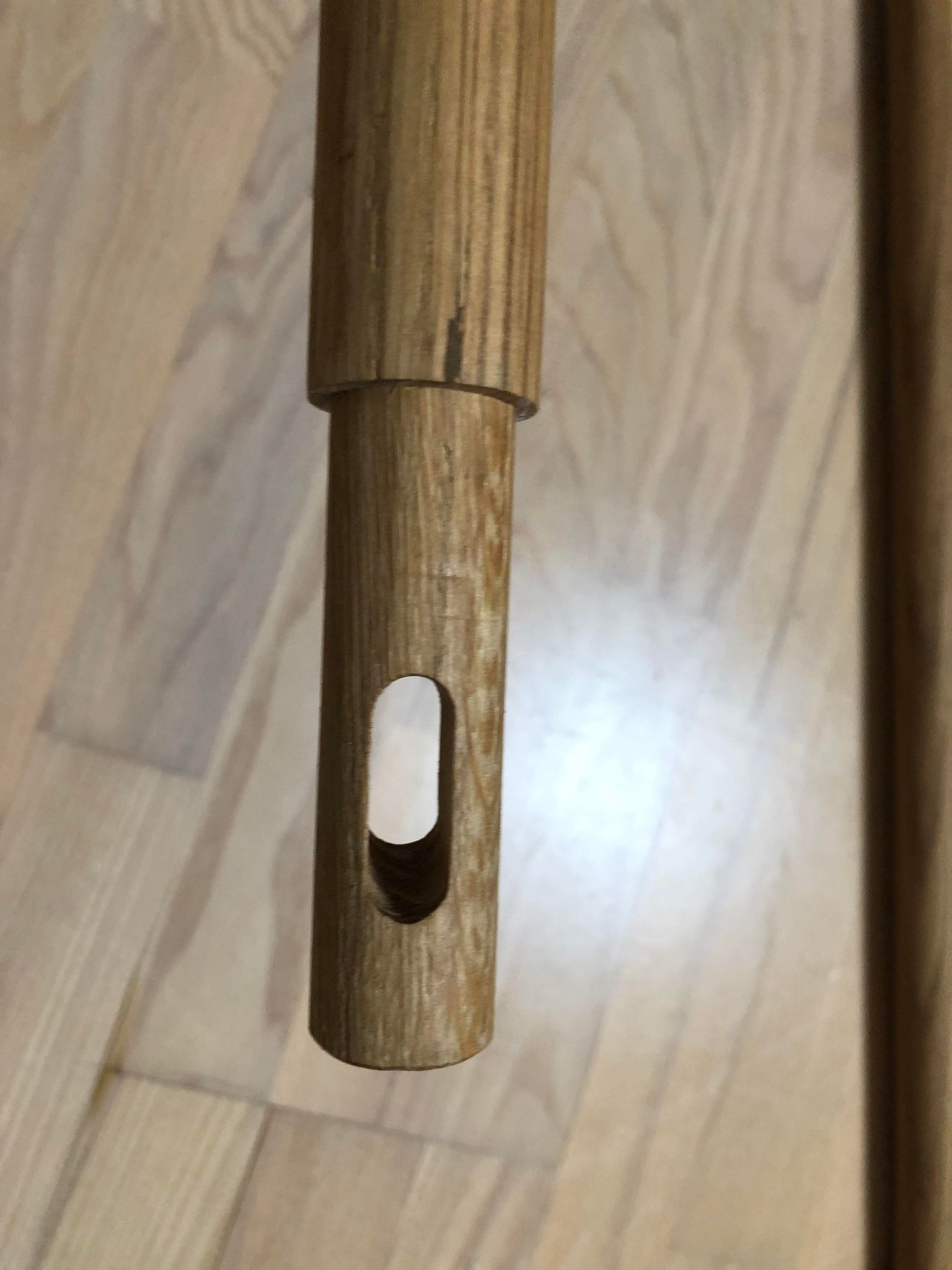 3.		Bøjlestangen skal vendes således at 		Kilen passer i udfræsningen.		Start med at fastgøre bøjlestangen								med kiler i begge ender.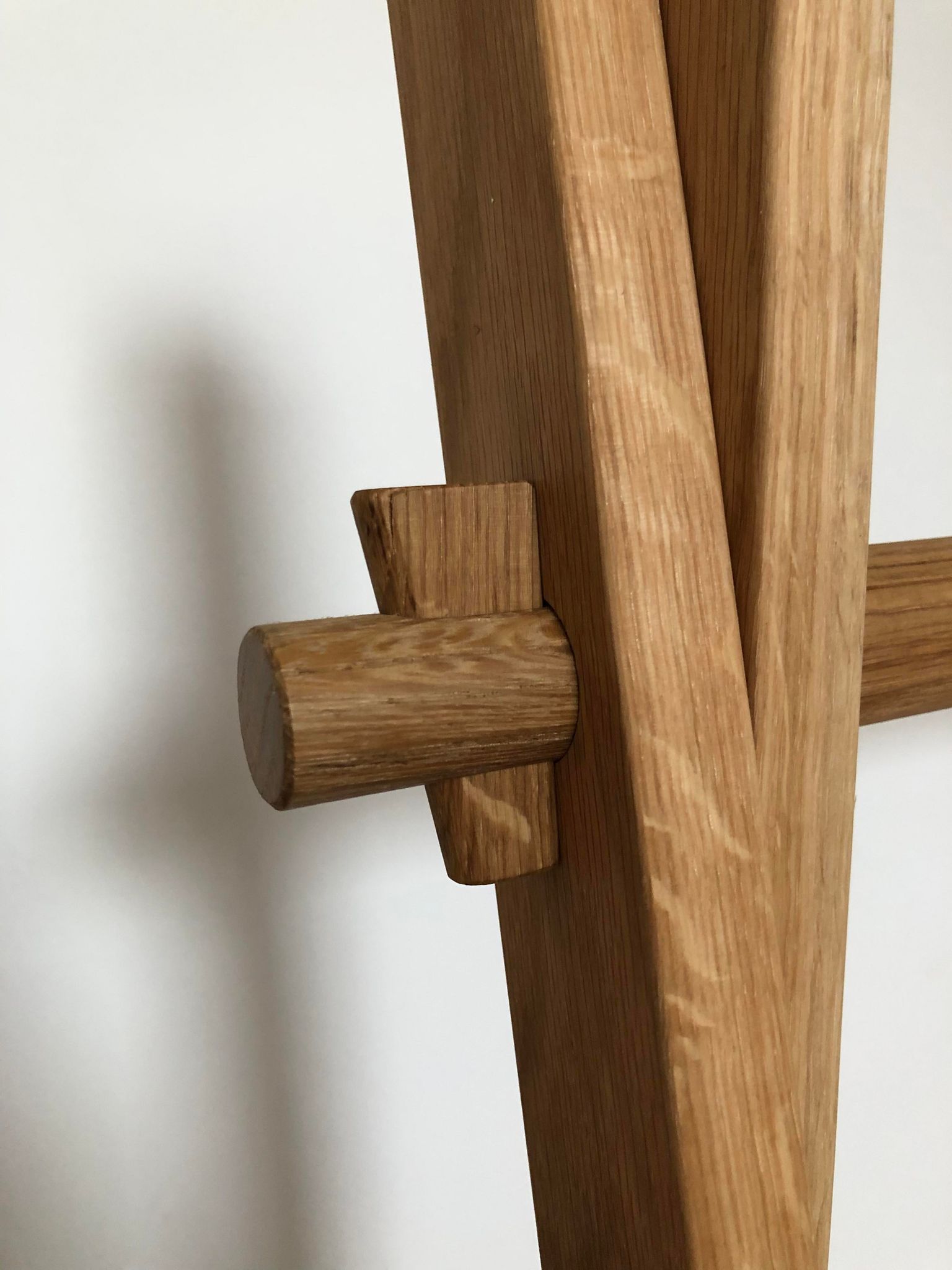 4.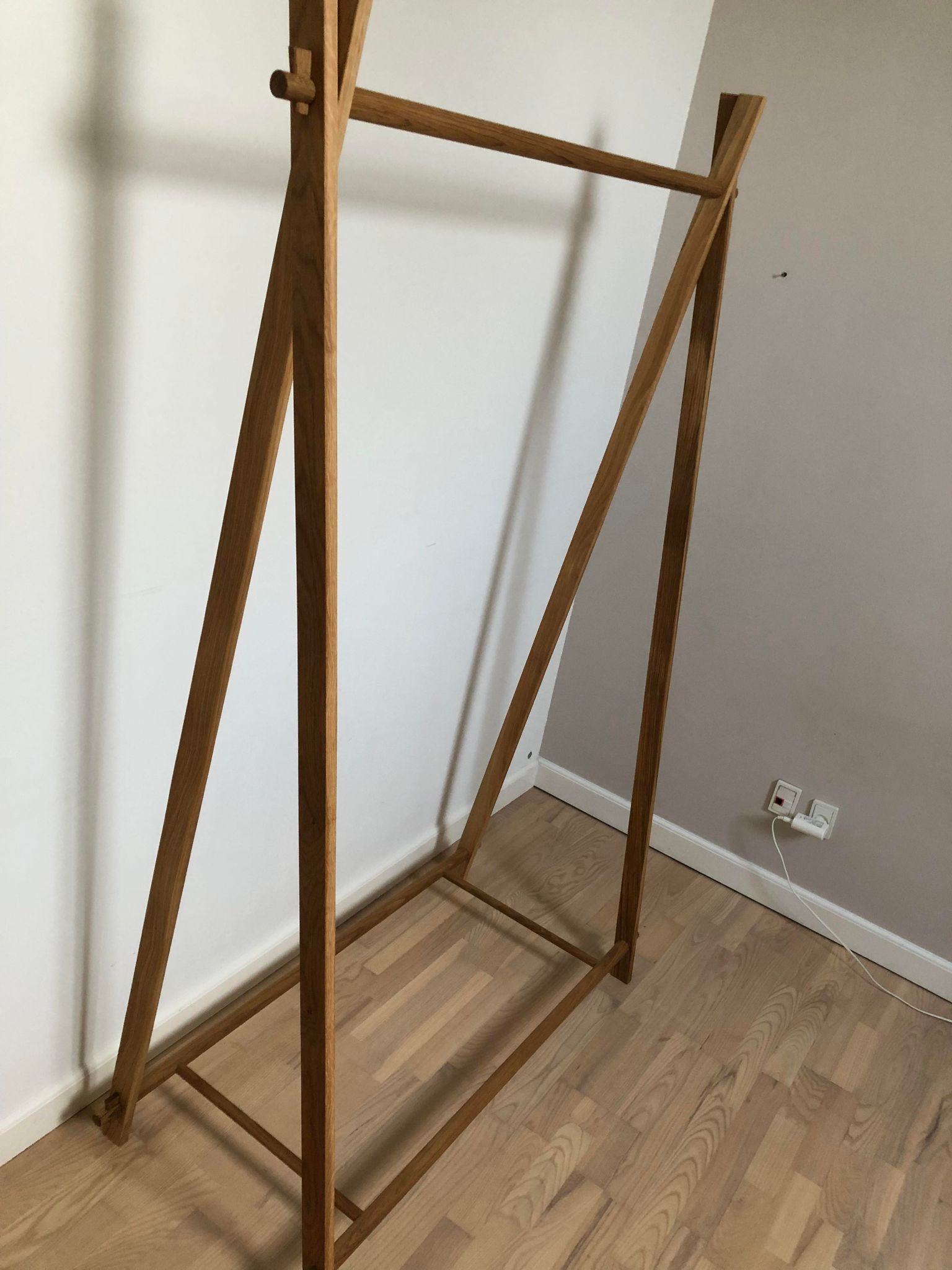 		Kilerne skal kunne gå i som på 		Billedet her.5.		Bunden monteres på samme måde 								som bøjlestangen.  Også her skal								i være opmærksomme på at den 								skal vendes rigtigt, således at kiler								går rigtigt i.		Stram kilerne med små slag på 								kilerne, og NORA er samlet.	